Скоромных Л.Г.Согласовано     Заместитель директора по УВР                                Е.Б. Лоптева     Дата КлассПредметВидеоконференция(синхронное)Самостоятельная работа(асинхронное)23.12  .20215Математикаhttps://us04web.zoom.us/j/2343071615?pwd=emhmOEo2elpiSWlaYUI4SW9zVDR3QT09Тема Площадь прямоугольникаОбъяснение нового материала с помощью презентацииРешение задач: 567, 569, 571,57223.12  .20215Математикаhttps://edu.skysmart.ru/homework/new/487570,57323.12  .202110Математикаhttps://us04web.zoom.us/j/2343071615?pwd=emhmOEo2elpiSWlaYUI4SW9zVDR3QT09Формулы двойного и половинного углаИзучение нового материала в соответствии с теоретическим материалом учебникаЗакрепление: 2,5,7,823.12  .202110Математикаhttps://edu.skysmart.ru/homework/new/48723.12  .2021	6Математикаhttps://us04web.zoom.us/j/2343071615?pwd=emhmOEo2elpiSWlaYUI4SW9zVDR3QT09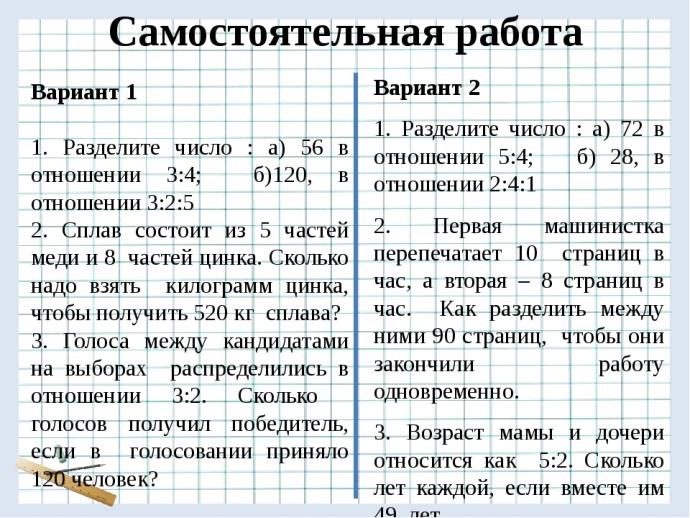 Тема: Деление числа в заданном отношенииУстно: Выясните равны ли отношения:
а) 70:30  и 7:3
б) 150:250 и  3:5
в) 80:88 и 88:80
г) 4:3  и 280:210 23.12  .20216Математика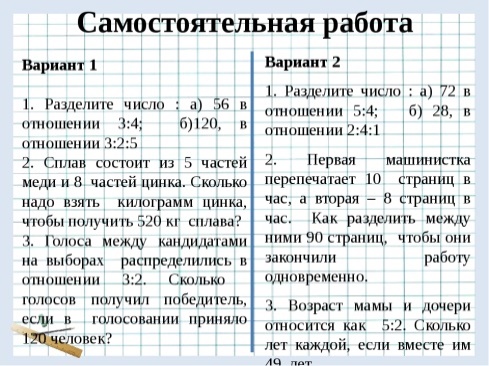 7Алгебраhttps://us04web.zoom.us/j/2343071615?pwd=emhmOEo2elpiSWlaYUI4SW9zVDR3QT09Тема: Формулы сокращенного умножения Объяснение темы с помощью презентации7https://resh.edu.ru/office/user/newhomework/